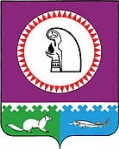 
О внесении изменений в приказ от 29.12.2018 № 1070 «Об утверждении учетной политики для целей бюджетного учета»          С 1 января 2020 года вступают в силу федеральные стандарты госсектора по приказам Минфина от 07.12.2018 № 256н «Запасы», от 30.05.2018 № 124н «Резервы. Раскрытие информации об условных обязательствах и условных активах», от 29.06.2018 № 145н «Долгосрочные договоры». В связи с этим, ПРИКАЗЫВАЮ:Внести следующие изменения в учетную политику для целей бухгалтерского учета:Абзац 4 преамбулы изложить в новой редакции: «приказом Минфина 06.06.2019 № 85н «О Порядке формирования и применения кодов бюджетной классификации Российской Федерации, их структуре и принципах назначения» (далее – приказ № 85н);».Абзац 7 преамбулы изложить в новой редакции: «федеральными стандартами бухгалтерского учета для организаций государственного сектора, утвержденными приказами Минфина от 31.12.2016 № 256н, № 257н, № 258н, № 259н, № 260н (далее – соответственно СГС «Концептуальные основы бухучета и отчетности», СГС «Основные средства», СГС «Аренда», СГС «Обесценение активов», СГС «Представление бухгалтерской (финансовой) отчетности»), от 30.12.2017 № 274н, 275н, 278н (далее – соответственно СГС «Учетная политика, оценочные значения и ошибки», СГС «События после отчетной даты», СГС «Отчет о движении денежных средств»), от 27.02.2018 № 32н (далее – СГС «Доходы»), от 28.02.2018 № 34н (далее – СГС «Непроизведенные активы»), от 30.05.2018 №122н, № 124н (далее – соответственно СГС «Влияние изменений курсов иностранных валют», СГС «Резервы»), от 07.12.2018 № 256н (далее – СГС «Запасы»), от 29.06.2018 № 145н (далее – СГС «Долгосрочные договоры»).».В разделе III «Правила документооборота» абзац 4 пункта 5 изложить в новой редакции:«свод месячной, квартальной, годовой бюджетной отчетности ГРБС – с применением системы Web – Консолидация;».В разделе III «Правила документооборота» пункт 8 изложить в новой редакции:«8. Журнал операций расчетов по оплате труда, денежному довольствию и стипендиям
 (ф. 0504071) ведется раздельно по счетам:
 – КБК 1.302.11.000 «Расчеты по заработной плате» и КБК 1.302.13.000 «Расчеты по начислениям на выплаты по оплате труда»;
 – КБК 1.302.12.000 «Расчеты по прочим несоциальным выплатам персоналу в денежной
 форме» и КБК 1.302.14.000 «Расчеты по прочим несоциальным выплатам персоналу в
 натуральной форме»;
 – КБК Х.302.66.000 «Расчеты по социальным пособиям и компенсациям персоналу в
 денежной форме» и КБК Х.302.67.000 «Расчеты по социальным компенсациям персоналу в натуральной форме»;
 – КБК 1.302.96.000 «Расчеты по иным выплатам текущего характера физическим лицам».
 Основание: пункт 257 Инструкции к Единому плану счетов № 157н.».Раздел V. «Учет отдельных видов имущества и обязательств» дополнить пунктом 5.6. следующего содержания:«5.6. Единица учета материальных запасов в учреждении – номенклатурная (реестровая) единица. Исключение:группы материальных запасов, характеристики которых совпадают, например: офисная бумага одного формата с одинаковым количеством листов в пачке, кнопки канцелярские с одинаковыми диаметром и количеством штук в коробке и т. д. Единица учета таких материальных запасов – однородная (реестровая) группа запасов;материальные запасы с ограниченным сроком годности – продукты питания, медикаменты и другие, а также товары для продажи. Единица учета таких материальных запасов –  партия.Решение о применении единиц учета «однородная (реестровая) группа запасов» и «партия» принимает комиссия по поступлению и выбытию активов.Основание: пункт 19 СГС «Запасы».».Второй абзац пункта 8.3. Раздела V. «Учет отдельных видов имущества и обязательств» изложить в новой редакции:«Основание: пункт 4 указаний ЦБ от 09.12.2019 № 5348-У.».Пункт 12.6. Раздела V. «Учет отдельных видов имущества и обязательств» изложить в новой редакции:«12.6. В Управлении создаются:– резерв на предстоящую оплату отпусков. Порядок расчета резерва приведен в приложении 14;
 – резерв по претензионным требованиям – при необходимости. Величина резерва устанавливается в размере претензии, предъявленной Управлению в судебном иске, либо в претензионных документах досудебного разбирательства. В случае если претензии отозваны или не признаны судом, сумма резерва списывается с учета методом «красное сторно»;
– резерв по гарантийному ремонту. Определяется на текущий год в первый рабочий день года на основе плановых показателей годовой выручки от реализации подлежащих гарантийному ремонту изделий. Величина резерва равна доле фактических расходов на гарантийный ремонт за предшествующие три года в объеме выручки за предшествующие три года.…
Основание: пункт 302.1 Инструкции к Единому плану счетов № 157н, пункты 7, 21 СГС «Резервы».».Раздел V. «Учет отдельных видов имущества и обязательств» дополнить пунктом 15. следующего содержания:«15. Непроизведенные активыОбъекты непроизведенных активов, не приносящие учреждению экономические выгоды, не имеющие полезного потенциала и в отношении которых в дальнейшем не предусматривается получение экономических выгод, учитываются на забалансовом счете 60 «Непроизведенные активы без потенциала».
 Основание: пункт 7 СГС «Непроизведенные активы».».Пункт 3 раздела VIII. «Бюджетная отчетность» изложить в новой редакции: «3. Бюджетная отчетность формируется и хранится в виде электронного документа в
информационной системе Web – Консолидация. Бумажная копия комплекта отчетности хранится у главного бухгалтера.Основание: часть 7.1 статьи 13 Закона от 06.12.2011 № 402-ФЗ.».Внесенные изменения действуют при формировании объектов учета с 1 января 2020 года.3. Контроль за исполнением приказа возложить на заведующего отделом бухгалтерского учета и отчетности, главного бухгалтера Н.П. Валянову.Заместитель главы Октябрьского района                                                                                        по социальным вопросам, начальник Управления                                 образования и молодежной политики администрации Октябрьского района                                                                    Т.Б. Киселева